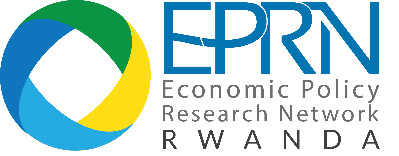 Concept Note8th Annual Research ConferenceTheme: The Covid-19 pandemic in perspective: Policies to accelerate economic recovery for the Rwandan and regional economyConference Dates: May 26th-27th, 2022 at Kigali, RwandaIntroductionThe COVID-19 pandemic, along with the associated health and economic crises, is undoubtedly the main development challenge currently facing Rwanda and the rest of the world. This pandemic has tested the resilience of many emerging economies and is exacerbating the development challenges confronting them.Losses in educational opportunities, production, employment, tax revenues, and trade—among many other areas—are just some of the pandemic’s economic scars that will take time to heal. Policies to revitalize growth, protect the most vulnerable, and reduce future vulnerabilities, both in the short and long term, are vital to the recovery of Rwanda’s economy and the regional economy on which it depends.The Economic Policy Research Network (EPRN) and its partners wish to encourage research that assesses the impacts of the COVID-19 pandemic and subsequent recovery measures across various economic sectors and populations to provide a deeper and more nuanced understanding of the crisis. Research findings will be discussed in an 8th Research Conference scheduled for May 2022, with an overall objective of recommending specific short-term, medium-term, and long-term economic policy options to advance a new and inclusive path to recovery and growth Rwanda and the region. SubtopicsImpacts of COVID-19 on agriculture and food systemsThe coronavirus pandemic has sparked not only a health crisis but also an economic crisis, which together pose a serious threat to food and nutrition security, particularly in poorer countries. Threats arise from disruptions in agricultural input markets, farm production, employment opportunities in the food system, the distribution and consumption of food as well as global and regional agricultural value chains. Papers under this subtopic are expected to explore more on impacts of COVID-19, and recovery mechanisms in agriculture sector and food systems with a focus on food security, consumption and nutrition patterns, value chain development, and other related topics. Regional Integration and Trade in the Era of COVID-19The COVID-19 pandemic has caused unprecedented disruptions to the international trade system. This has taken the form of changes in trade policies and practices that have, directly or indirectly, dramatically constrained the movement of goods and services across international borders. The economic and social consequences of these trade shocks are complex, and require careful analytical attention from the research community to fully understand the impacts.  Papers under this subtopic are expected to explore more on impacts of COVID-19, and recovery mechanisms in areas related to trade, regional integration, diplomacy, tourism, etc.Enhancing productive capacities to accelerate economic recoveryProductive capacities include technological and production capabilities, financial resources, infrastructure, institutions, efficient market systems, skills and the policy-implementing capacities that a country needs to produce the goods and services that it consumes domestically and exports competitively (UNCTAD 2021). COVID-19 has heightened the need to boost productive capacities for socioeconomic recovery in the world’s poorest nations. Papers under this subtopic are expected to explore more on impacts of COVID-19, and recovery mechanisms in areas productive capacities.Labor markets dynamics during and after COVID-19Significant increases in unemployment and underemployment are expected due to the major economic contraction caused by the COVID-19 pandemic. Although the employment impact of COVID-19 is expected to be relatively minimal in the larger labor-intensive sectors like agriculture, forestry, and fishing, there are still significant impacts on other sectors the food and hospitality industry, other service sector activities, and the industrial sector. Papers under this subtopic are expected to explore more on impacts of COVID-19, and recovery mechanisms in areas job creation, employment, human capital development and education.Human capital development and educationThe World Bank (2021) has indicated that Rwanda still has human capital challenges. It is also indicated that education may have been the worst hit sector due to school shutdown and switch to remote learning. With the COVID-19 still prevalent, health conditions such as stunting a concern, education quality and outcomes facing challenges is the demographic dividend hypothesis for Rwanda and the region conceived with the same assumptions as before COVID. Papers under this subtopic should include but not limited to modeling, scenario building and forecasting in education, health and human capital.Poverty and COVID-19A notable consequence of the pandemic is the significant challenge it presents to global efforts to eradicate poverty. According to the World Bank (2020), 119 million–124 million people were pushed into extreme poverty in 2020. IFPRI researchers estimate that, in the absence of strong interventions in developing countries, the number of people in extreme poverty could increase by up to 150 million Papers under this subtopic are expected to explore more on impacts of COVID-19, and recovery mechanisms in areas poverty, income inequalities, health and livelihoods, etc. COVID-19 and gender related issuesAs the effects of the COVID-19 pandemic roll through societies and economies across the globe, women and girls are expected to bear the heaviest impact (UNWOMEN 2020). Some scholars say that COVID-19 has disproportionately affected women and widened gender inequalities across the globe. Papers under this subtopic are expected to assess differential impacts of COVID-19 in any selected socio economic sectors and propose solutions.COVID-19 and digitalizationWith rapid digital transformation now reshaping our global economy, permeating virtually every sector and aspect of daily life, investment in the foundational building blocks that underpin digital economy growth will help determine a country’s ability to succeed in the global market place, harness emerging opportunities and ultimately offer its citizens a better quality of life. Papers under this subtopic should focus on assessing development of digital solutions in various sectors, and how to carry forward the best lessons from this rapid process.Covid-19 impacts on Government budget (public finance), international trade, investment (FDI) and ODACOVID-19 disrupted international trade and investment flows and its impact on public finance is significantly evident. FDI into Rwanda increased from US$342.2 million in 2016 to US$356.4 million in 2017 and US$381.9 million in 2018, before decreasing to US$353.8 million in 2019, mainly driven by decreased flows in the electricity sector which was partially offset by higher inflows into financial and ICT sectors (MINECOFIN 2021). The COVID-19 pandemic had an impact on the fiscal deficit which increased to around 9 percent of GDP in FY 2019/20 and FY 20/21. It affected tax revenue collection and the Government had to increase its spending because of the emergency to contain the pandemic and invest in economic recovery (economic recovery plan). As a result, the public debt increased but remained sustainable because mainly financed by concessional borrowing as ODA increased when the pandemic started. The weakening global environment is expected to reduce external flows, such as remittances, FDI, and service receipts, to Rwanda, resulting in a drop in external reserves. Papers under this sub section should focus on assessing impacts and providing policy measures related to fiscal and on-fiscal public finances.GUIDELINEKey DatesBrainstorming on research process, and paper format for the 8th conference (optional): 15th October 2021Deadline for initial submission of full draft paper: 25th February 2022 (by 5 pm CAT)Pre-conference session: 04th March 2022 Deadline for amended submissions (final draft): 18th March 2022 (by 5 pm CAT)Comments from external reviewers: 08th April 2022Submission of final papers: 29th April 2022 (by 5 pm CAT)Final notification of acceptance for conference presentation: 10th May 20228th EPRN Research Conference: 26th-27th May 2022For more information, contact us through: conference2022@eprnrwanda.org and copy to info@eprnrwanda.org OR Phone number (office): +250788357648. You may also visit our website: www.eprnrwanda.org.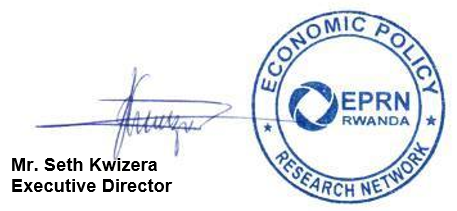 